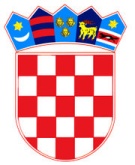      REPUBLIKA HRVATSKA OSNOVNA ŠKOLA MATIJE GUPCA           GORNJA STUBICAMatije Gupca 2, 49245 Gornja Stubica KLASA: 007-04/22-02/14URBROJ: 2140-64-23-1Gornja Stubica, 30.01.2023.Na temelju članka  43. 47. i 58. Statuta Osnovne škole Matije Gupca Gornja Stubica predsjednica Školskog odbora  Željka Franjković saziva  27. sjednicu Školskog odbora  a koja će održati elektroničkim putem  dana 31.siječnja 2023.   (utorak) s početkom  31.01.2023.  (utorak) u 08;00 sati  izavršetkom 31.01.2023.  (utorak)  u 14;00 satiDNEVNI RED:Usvajanje predloženog Dnevnog reda  27.e-sjednice Školskog odbora   31.01.2023. od 8;00 do 14;00  sati (privitak poziv),Usvajanje zapisnika sa 26.sjednice Školskog odbora održane dana  30.12.2022.godine elektroničkim putem, sa svim odlukama i zaključcima, (privitak zapisnik)Donošenje  financijskog izvješća za 2022. godinu s bilješkama uz Izvješće, na prijedlog ravnateljice, Donošenje Izvješća  o godišnjem popisu imovine i obveza  škole za 2022. godinu i prijedlog za otpis  i donošenje odluke  o rashodu  dugotrajne  nefinancijske imovine po izvršenoj inventuri za 2022. godini , Pitanja, prijedlozi i mišljenja, razno.                                           Članak 47.Statuta ŠkoleU hitnim situacijama te posebno opravdanim razlozima sjednica Školskog odbora može se sazvati usmeno odnosno telefonskim putem ili elektroničkim putem. U slučaju održavanja elektroničke sjednice u pozivu za sjednicu koji se dostavlja svim članovima na njihovu mail adresu, uz dnevni red određuje se početak i završetak elektroničke sjednice, a u tom se vremenu članovi Školskog odbora očituju elektroničkim putem.Nakon završetka elektroničke sjednice sastavlja se zapisnik u čijem su privitku sva pristigla očitovanja.                                                                       Predsjednica Školskog odbora:                Željka FranjkovićDostaviti:I.Članovima Školskog odbora elektroničkim putem 1.Željka Franjković2.Martina Lešković3.Dinko Prpić4.Juraj Lukina 5.Vladimir Škvorc6.Željka Levak7. Marija Vrđuka PoldrugačII.Oglasna  ploča i mrežna stranica  OŠ Matije Gupca Gornja Stubica III.Ravnateljica škole, IV.Arhiva.